тел., факс: (8-4348) 38-6-76, Zarek.Nsm@tatar.ruРЕШЕНИЕСовета Зиреклинского  сельского поселения Новошешминского муниципального района Республики Татарстан« 24 » января 2016 г                                                                           № 29-44 « О внесении изменений в решение Совета Зиреклинского сельского поселения Новошешминского муниципального района Республики Татарстан от 23 ноября 2012 года № 17-46 « Об утверждении «Правил землепользования и застройки» на территории Зиреклинского  сельского поселения Новошешминского муниципального района  Республики Татарстан В соответствии с Земельным кодексом Российской Федерации, Градостроительным кодексом Российской Федерации  Совет  Зиреклинского сельского поселения Новошешминского муниципального района Республики Татарстан, РЕШАЕТ:        1. Внести следующие изменения в «Правила землепользования и застройки» на территории Зиреклинского сельского поселения Новошешминского муниципального района  Республики Татарстан, утвержденные  решением Совета Новошешминского  сельского поселения Новошешминского  муниципального района Республики Татарстан  от 23 ноября 2012 года № 17-46:- пункт 1.2 статьи 30 Предельные параметры разрешенного использования земельных участков и объектов капитального строительства  размер участка читать в новой редакции:  «- минимальная площадь земельного участка для жилищного строительства на одну квартиру 1000 кв.м; максимальная 5000 кв.м.( не распространяется на ранее отведенные земельные участки)- минимальная площадь земельного участка для огородничества 400 кв.м; максимальная 5000 кв.м.; ( не распространяется на ранее отведенные земельные участки)- минимальная площадь земельного участка для ведения личного подсобного хозяйства 400 кв.м; максимальный размер общей площади земельных участков, которые могут находиться одновременно на праве собственности и (или) ином праве у граждан, ведущих личное подсобное хозяйство, равен двум гектарам, в том числе в границах населенного пункта - одному гектару; ( не распространяется на ранее отведенные земельные участки)- пункт 4.2 статьи 30 предельные размеры разрешенного использования земельных участков и объектов капитального строительства размер участка читать в новой редакции: «-   минимальная площадь земельного участка для жилищного строительства 400 кв.м; максимальная 5000 кв.м.( не распространяется на ранее отведенные земельные участки)2. Утвердить порядок учета предложений к проекту изменений, вносимых в «Правила землепользования и застройки» на территории Зиреклинского сельского поселения Новошешминского муниципального района  Республики Татарстан (Приложение № 1).  3. Настоящий проект решения Совета Зиреклинского сельского поселения Новошешминского муниципального района Республики Татарстан « О внесении изменений в решение Совета Зиреклинского сельского поселения Новошешминского муниципального района Республики Татарстан от 23 ноября 2012 года № 17-46 « Об утверждении «Правил землепользования и застройки» на территории Зиреклинского  сельского поселения Новошешминского муниципального района  Республики Татарстан  принять и вынести на публичные слушания (Приложение № 1).         4. Провести публичные слушания по проекту решения Совета Зиреклинского сельского поселения Новошешминского муниципального района Республики Татарстан « О внесении изменений в решение Совета Зиреклинского сельского поселения Новошешминского муниципального района Республики Татарстан от 23 ноября 2012 года № 17-46 « Об утверждении «Правил землепользования и застройки» на территории Зиреклинского  сельского поселения Новошешминского муниципального района  Республики Татарстан   11 ноября  2016 года в 16.30 часов по адресу: Республика Татарстан, Новошешминский муниципальный район, с. Ерыклы, ул. Ленина, д.53. Порядок организации публичных слушаний, порядок проведения публичных слушаний и порядок учета предложений граждан по вопросам публичных слушаний осуществляется в соответствии с  «Положением о публичных слушаниях  Зиреклинского сельского поселения Новошешминского муниципального района», утвержденного  решением  Совета Зиреклинского сельского поселения Новошешминского муниципального района Республики Татарстан от 27.11.2006 года № 7-48. Совету Зиреклинского  сельского поселения Новошешминского муниципального района обеспечить проведение публичных слушаний, прием и учет предложений граждан по указанному проекту решения Совета Зиреклинского  сельского поселения Новошешминского муниципального района Республики Татарстан.6. Постоянной комиссии по законности, землепользованию и благоустройству территорий доработать проект решения Совета Зиреклинского сельского поселения Новошешминского муниципального района Республики Татарстан с учетом предложений, высказанных на публичных слушаниях и поступивших в ходе обсуждения, и внести на рассмотрение заседания Совета Зиреклинского  сельского поселения Новошешминского муниципального района.7. Обнародовать (опубликовать) настоящее решение  на официальном сайте Зиреклинского сельского поселения Новошешминского муниципального района,  на официальном сайте официального портала  правовой информации Республики Татарстан и на  информационных стендах сельского поселения расположенных по адресу: РТ, Новошешминский район, с.  Ерыклы, ул. Ленина, д.53. 8. Контроль за исполнением настоящего решения возложить на постоянную комиссию по законности, землепользованию и благоустройству территорий Совета Зиреклинского сельского поселения.Глава Зиреклинского сельского поселенияНовошешминского муниципального района                  Д.Г. Гайфутдинов
СОВЕТ ЗИРЕКЛИНСКОГО СЕЛЬСКОГО ПОСЕЛЕНИЯНОВОШЕШМИНСКОГОМУНИЦИПАЛЬНОГО РАЙОНАРЕСПУБЛИКИ ТАТАРСТАНул. Ленина, д. 53, с. Ерыклы, 423185ТАТАРСТАН РЕСПУБЛИКАСЫЯҢА ЧИШМӘМУНИЦИПАЛЬ РАЙОНЫ ЗИРЕКЛЕ АВЫЛ  ҖИРЛЕГЕСОВЕТЫЛенин урамы, 53, Зирекле авылы, 423185
СОВЕТ ЗИРЕКЛИНСКОГО СЕЛЬСКОГО ПОСЕЛЕНИЯНОВОШЕШМИНСКОГОМУНИЦИПАЛЬНОГО РАЙОНАРЕСПУБЛИКИ ТАТАРСТАНул. Ленина, д. 53, с. Ерыклы, 423185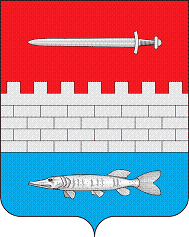 ТАТАРСТАН РЕСПУБЛИКАСЫЯҢА ЧИШМӘМУНИЦИПАЛЬ РАЙОНЫ ЗИРЕКЛЕ АВЫЛ  ҖИРЛЕГЕСОВЕТЫЛенин урамы, 53, Зирекле авылы, 423185